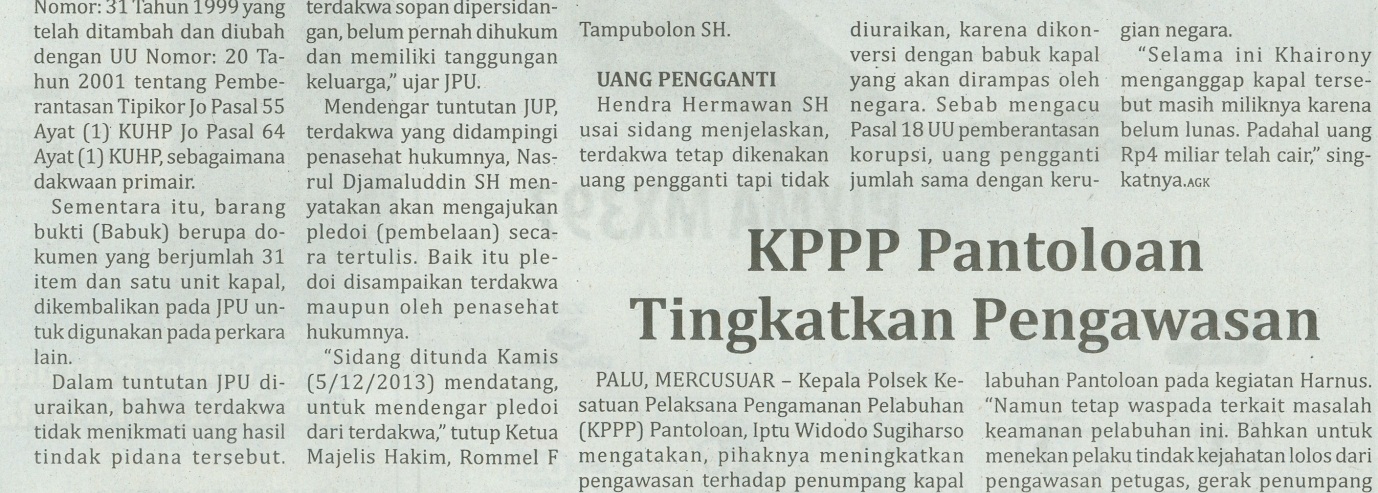 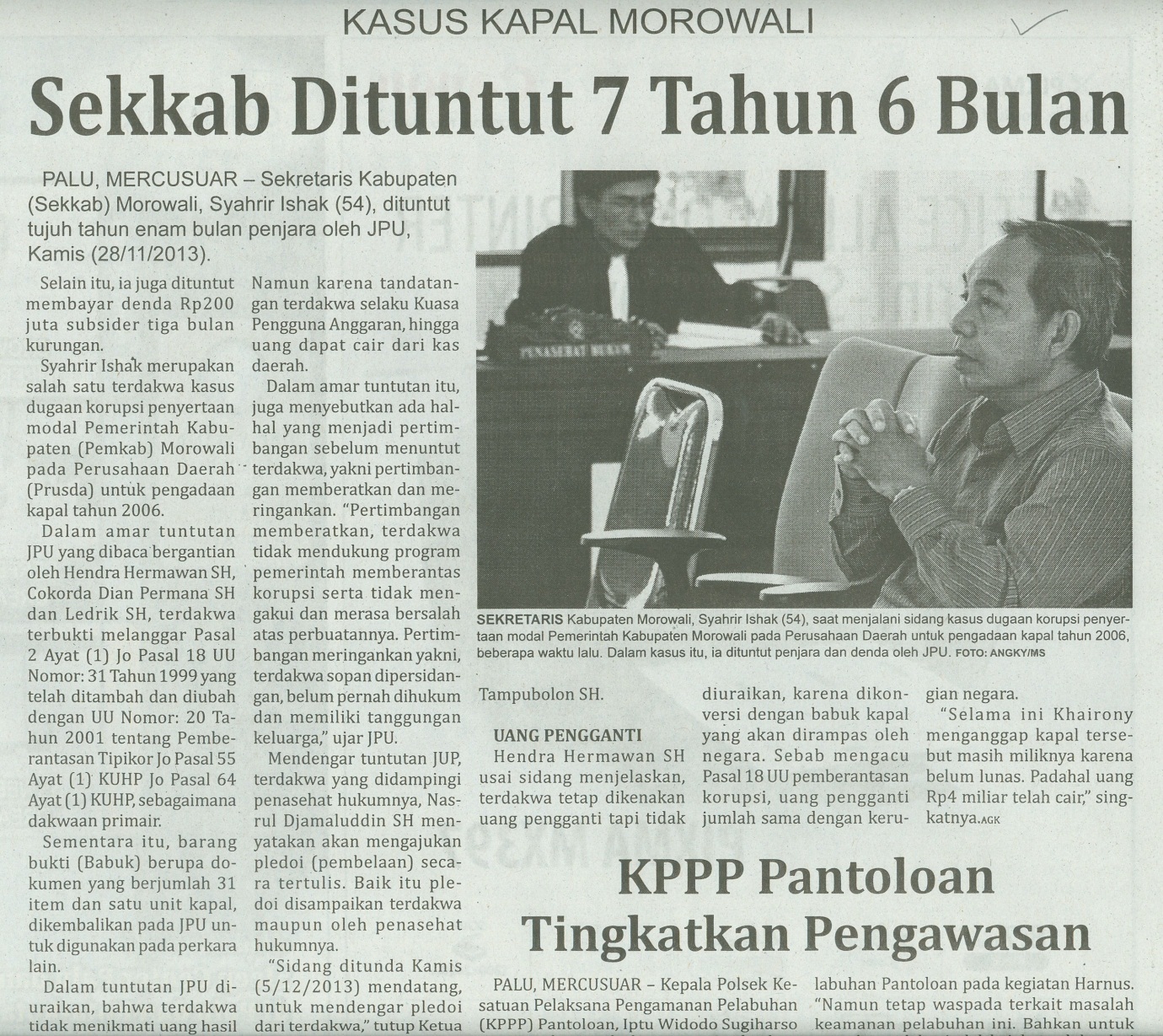 Harian    	:MercusuarKasubaudSulteng IIHari, tanggal:Jum’at, 29 November 2013KasubaudSulteng IIKeterangan:Hal. 6 Kolom 2-7KasubaudSulteng IIEntitas:Kabupaten MorowaliKasubaudSulteng II